Официальный сайт
Федеральной службы по ветеринарному и фитосанитарному надзору
(http://www.fsvps.ru)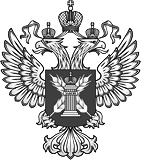 Россельхознадзор / Новости17 ноября 2021 г.Первый очаг АЧС на крупной коммерческой свиноферме зарегистрирован в ГерманииФедеральное министерство пищевой промышленности и сельского хозяйства Германии проинформировало Всемирную организацию здравоохранения животных (МЭБ) о вспышке АЧС на свиноферме с численностью более 4 тысяч голов в Мекленбурге-Передней Померании. Это первый очаг среди домашних свиней на фермах такого масштаба в ФРГ и первый случай заражения животных на территории данной федеральной земли. Впервые африканская чума свиней была зарегистрирована на территории Германии 9 сентября 2020 года. По данным, нотифицированным в МЭБ, на сегодняшний день в стране зафиксировано 528 очагов АЧС, из которых 524 очага выявлены в популяции диких кабанов, 4 – среди домашних свиней. Россельхознадзор / Новости / http://www.fsvps.ru/fsvps/news/45769.html